Compra Directa N°604/20182 Carteles según el diseño ilustrado Medidas: 2 mtrs. de ancho por 1.5 mtrs. de alto Material tipo banner impermeable para ser colocado en el exteriorCotizar con ARMADO y COLOCACIÓNLugar de colocación: Hospital de San Carlos – Unidad de Salud Mental: Avda. Andrés Ceberio 519 casi Abreu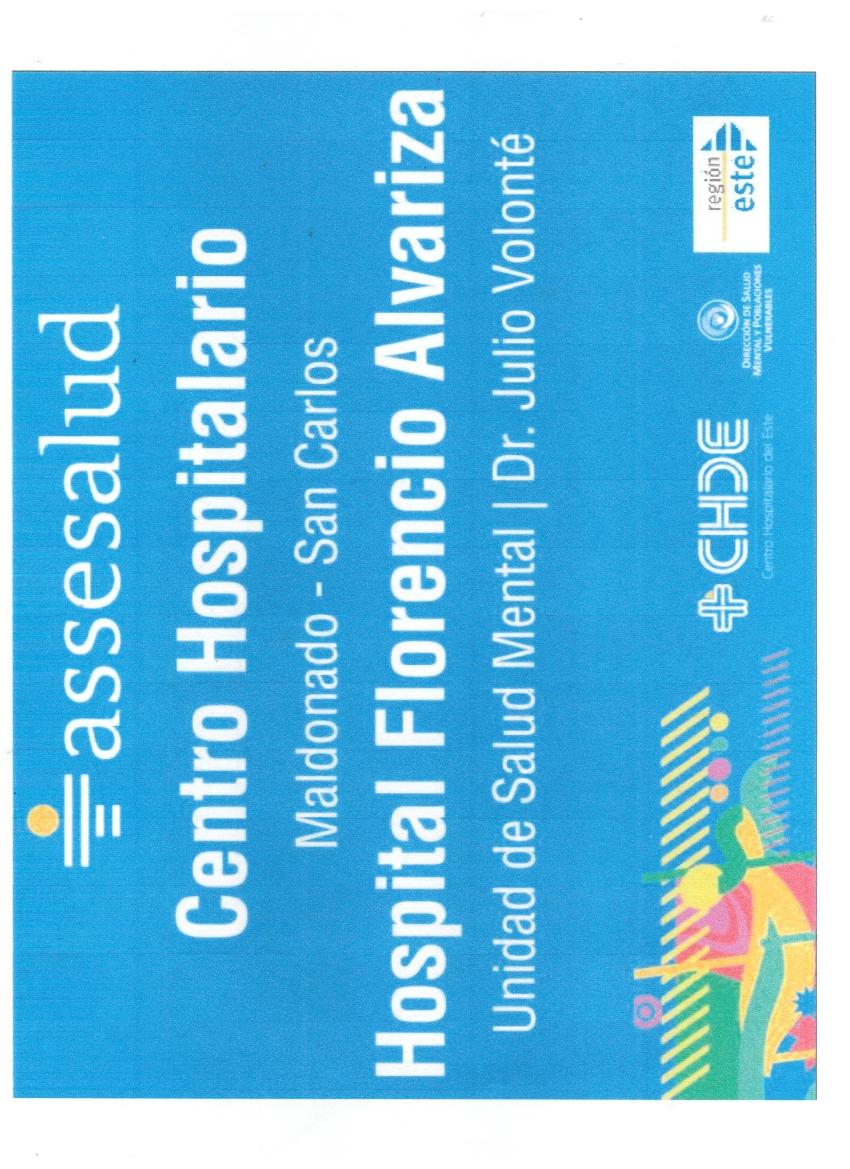 